「おこっている　わたし」						＿＿　＿ねん＿＿　＿くみ＿　＿＿ばんなまえ＿　　　　　　　　　　　　＿＿＿＿＿＿●おこったら　どんなかお？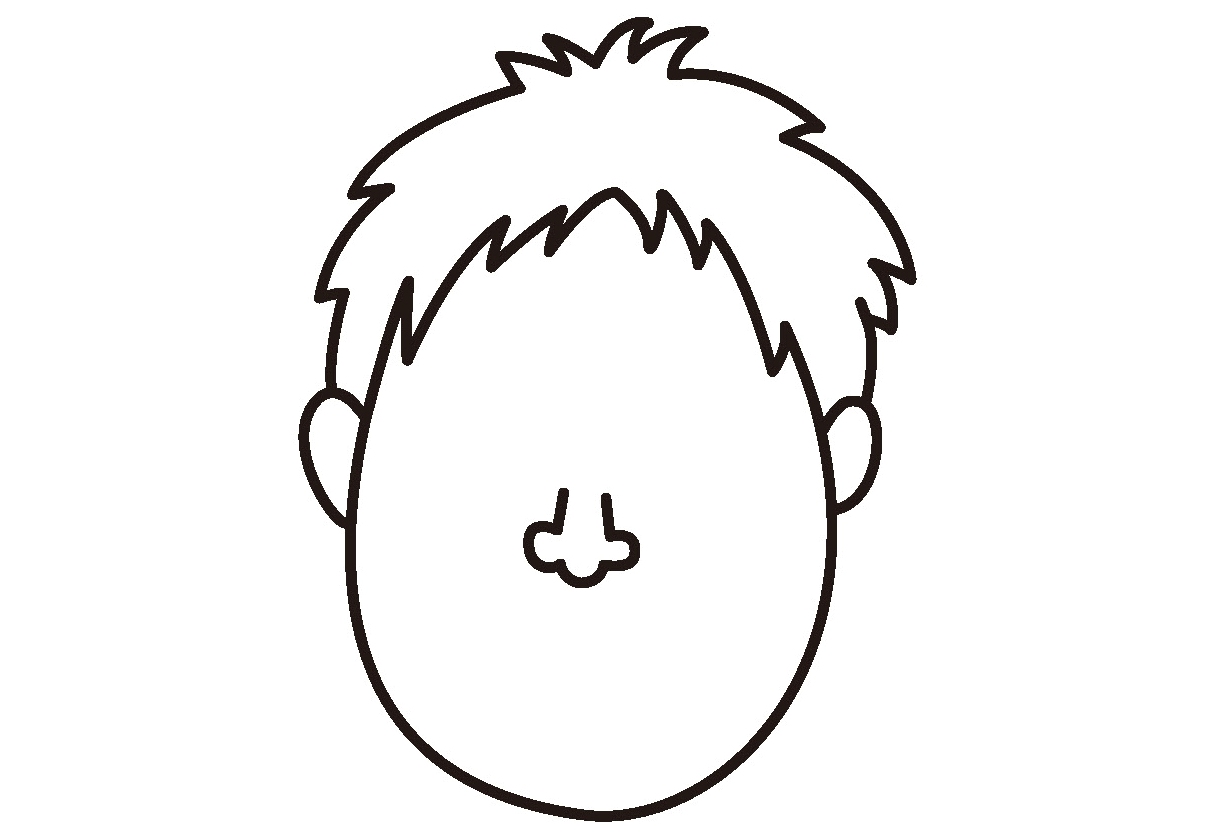 ●きょうの　がくしゅうの　かんそう